会員各位2017年2月1日会長　　門馬敏郎形態検査部門長　　秋江健太一般検査分野長　　横山千恵形態検査部門研修会(一般検査分野)のお知らせ謹啓　会員の皆様におかれましてはますますのご清栄のことお慶び申し上げます。　平成28年度第3回形態検査部門(一般検査分野)を下記の通り開催致します。万事お繰り合わせの上、ご出席いただきますようお願い申し上げます。謹白記日　　時：2017年2月11日(土)　　13時45　～　17時30分会　　場：筑波メディカルセンター病院　メディカルスクエア　3F　TMCホール演　　題：　　　　　　 13:45～　「平成28年度　精度管理事業報告」茨城県立中央病院　　小林　恵里奈技師14:10～　　休憩14:15～　「来て・見て・感じて！異型細胞あるある講座」　　　　　　　　　　　　　　　　　東京女子医科大学病院　　横山　貴技師15:45～　　休憩16:00～　「症例データをどう考えるか～データから見る腎疾患～」　　　　　　　　　　慶應義塾大学病院　　菊池　春人先生　参加費： 会員500円　非会員1000円(資料代)生涯教育：基礎教科　20点　申込先：筑波大学附属病院　検査部　横山千恵E-mail:ibaraki_ippan@yahoo.co.jp　　TEL:029-853-3722以上　　　　　　　　　　　　　　　　　　　　　　　　　　　　　　　　　　　　　　　　　　　　　　＊今年度より、研修会の参加申込はメールで行うことと致しました。皆様のご理解・ご協力のほど、よろしくお願い申し上げます。参加を希望される方は2月9（木）までに必要事項（①施設名 ②南西or北東 ③ 電話番号 ④ 氏名 ⑤ 会員番号）を入力のうえ　上記E-mailアドレス　までお申込みください。なお、菊池先生に講演していただく「症例データをどう考えるか～データから見る腎疾患～」について、事前に症例データを提示いたします。申し込みされたアドレスに、研修会2週間前より症例データを送付いたしますので、早めの申し込みをお願いいたします。【筑波メディカルセンターへのアクセス】・お車でお越しの場合メディカル　立体駐車場 ② をご利用下さい。　 ・つくばエクスプレス「つくば駅」Ａ３・Ａ４出口を上がり、つくばセンターバスターミナルより、「筑波大学循環右回り」または「左回り」バス乗車、「筑波メディカルセンター前」下車。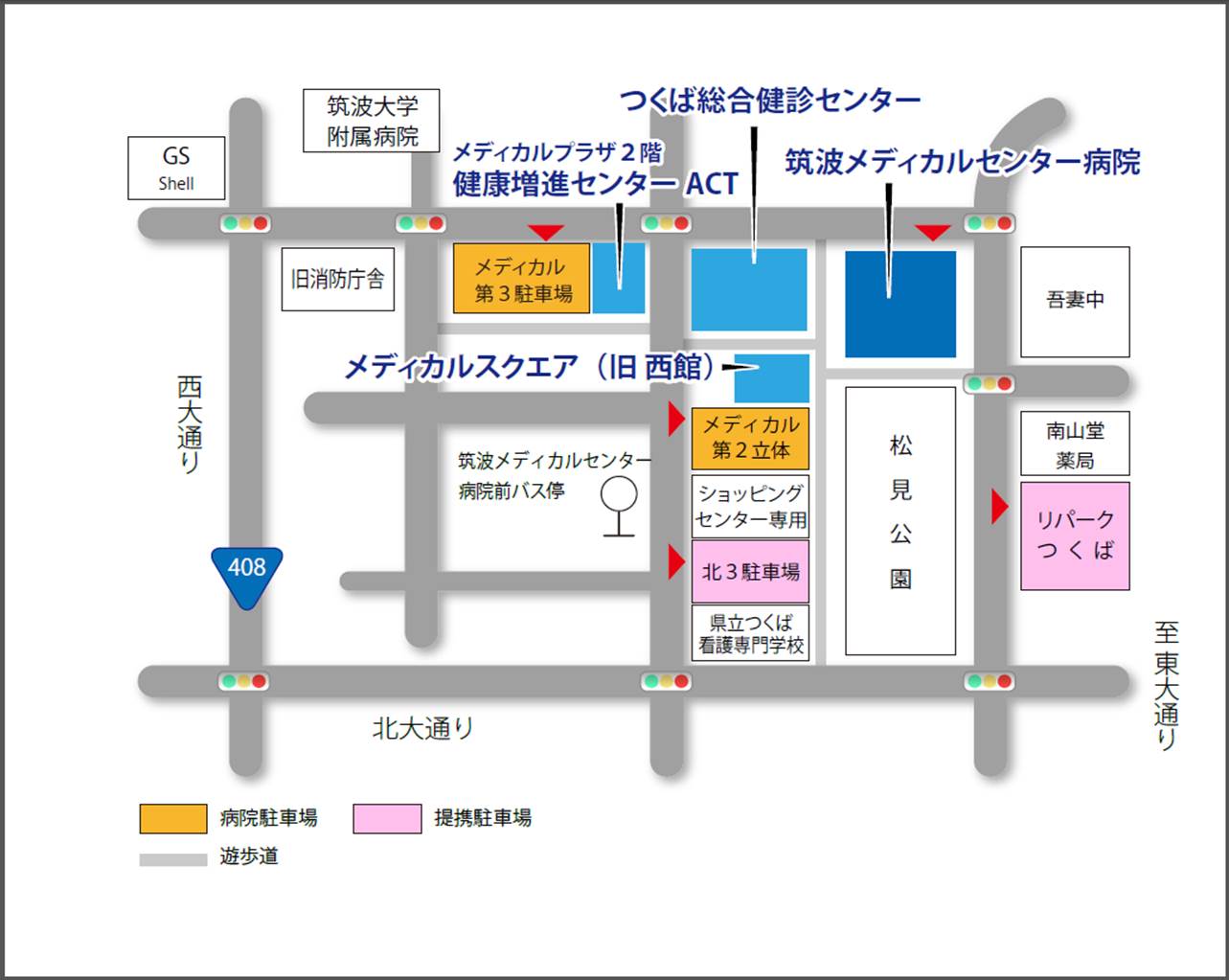 